для общественного обсуждения в срок с 30.05.2017 по 05.06.2017 Для направления предложений и получения интересующих пояснений обращаться: в Управление по учету и распределению муниципального жилого фонда администрации города Урай, микрорайон 2, дом 60, кабинет 116, по телефону (34-6-76) 2-33-51, на адрес электронной почты: aristarhovaev@uray.ruк заместителю начальника управления Аристарховой Елене Викторовне Проект постановления главы администрации города УрайО внесении изменений в постановлениеадминистрации города Урай от 30.09.2015 №3211 «Об утверждении муниципальнойпрограммы «Улучшение жилищных условий граждан, проживающих на территории муниципального образования город Урай»на 2016-2018 годыВ целях реализации государственной программы Ханты-Мансийского автономного округа – Югры «Обеспечение доступным и комфортным жильем жителей Ханты-Мансийского автономного округа – Югры в 2016-2020 годах», утвержденной постановлением Правительства Ханты-Мансийского автономного округа – Югры от 09.10.2013  №408-п, государственной программы Ханты-Мансийского автономного округа – Югры «Социальная поддержка жителей Ханты-Мансийского автономного округа - Югры на 2016 - 2020 годы», утвержденной  постановлением Правительства Ханты-Мансийского автономного округа - Югры от 09.10.2013 №421-п, в соответствии со статьей 179 Бюджетного кодекса Российской Федерации, постановлением администрации города Урай от 26.04.2017 №1085 «О муниципальных программах муниципального образования городской округ город Урай»:Внести изменения в постановление администрации города Урай от 30.09.2015 №3211 «Об утверждении муниципальной программы «Улучшение жилищных условий граждан, проживающих на территории муниципального образования город Урай» на 2016-2018 годы»:1.1.  В преамбуле слова «от 05.09.2013 №3126» заменить словами «от 26.04.2017 №1085».1.2. В приложение к постановлению внести изменения согласно приложению.2. Опубликовать постановление в газете «Знамя» и разместить на официальном сайте органов местного самоуправления города Урай в информационно-телекоммуникационной сети «Интернет».3. Управлению по учету и распределению муниципального жилого фонда администрации города Урай (С.В.Белова) обеспечить размещение актуальной редакции муниципальной программы на официальном сайте органов местного самоуправления города Урай в информационно-телекоммуникационной сети «Интернет» в порядке, установленном постановлением администрации города Урай от 26.04.2017 №1085 «О муниципальных программах муниципального образования городской округ город Урай».4. Контроль за выполнением постановления возложить на первого заместителя главы  города Урай В.В.Гамузова, заместителя главы города Урай И.А.Фузееву.Глава города Урай                                                     				А.В.ИвановПриложение к постановлению администрации города Урай от _______________ №____  Изменения в муниципальную программу«Улучшение жилищных условий граждан, проживающих 
на территории муниципального образования город Урай» на 2016-2018 годы 1. Строку «Объемы и источники финансирования программы» паспорта муниципальной программы изложить в следующей редакции:«».2. В пунктах 3.6, 3.7 раздела 3 слова «от 05.09.2013 №3126» заменить словами «от 26.04.2017 №1085».3. В таблице 4.1 раздела 4:а) строку 1 изложить в следующей редакции:«»;б) строки 11, 12 изложить в следующей редакции:«»;в) строку «Итого по программе:» изложить в следующей редакции:«	».4. Таблицу 4.2 раздела 4 изложить в следующей редакции:«Таблица 4.2.	».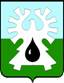 МУНИЦИПАЛЬНОЕ ОБРАЗОВАНИЕ ГОРОД УРАЙХанты-Мансийский автономный округ-ЮграАдминистрация ГОРОДА УРАЙ628285, микрорайон 2, дом 60,  г.Урай,                                                               тел. 2-23-28,2-06-97 Ханты-Мансийский автономный округ-Югра,                                                  факс(34676) 2-23-44                                                          Тюменская область                                                                                               E-mail:adm@uray.ruПояснительная записка к проекту постановления администрации города Урай«О внесении изменений в муниципальную программу «Улучшение жилищных условий граждан, проживающих на территории муниципального образования город Урай» на 2016-2018 годы»В муниципальную программу «Улучшение жилищных условий граждан, проживающих на территории муниципального образования город Урай» на 2016-2018 годы, утвержденную постановлением администрации города Урай от 30.09.2015 №3211, предлагается внести изменения с целью приведения показателей в соответствие параметрам бюджета на 2017-2018 годы:уменьшение объема федерального бюджета в сумме 759,7 тысяч рублей – на предоставление единовременной денежной выплаты отдельным категориям граждан вставших на учет в качестве нуждающихся в жилых помещениях до 1 января 2005 года ветеранов боевых действий, инвалидов и семей, имеющих детей-инвалидов;увеличение объема бюджета Ханты-Мансийского автономного округа-Югры в сумме 31 148,2 тысяч рублей, в т.ч.: 	- увеличение: в сумме 27 527,1 тысяч рублей – на приобретение в муниципальную собственность жилых помещений у застройщиков в домах, введенных в эксплуатацию не ранее 2 лет, предшествующих текущему году, или в строящихся домах, в случае если их строительная готовность составляет не менее чем 60%; - увеличение: в сумме 3 621,1 тысяч рублей – на обеспечение жилыми помещениями специализированного жилищного фонда по договорам найма специализированных жилых помещений детей-сирот и детей, оставшихся без попечения родителей, лиц из числа детей-сирот и детей, оставшихся без попечения родителей;3) увеличение объема бюджета городского округа город Урай в сумме 3 402,2 тысяч рублей – на приобретение в муниципальную собственность жилых помещений у застройщиков в домах, введенных в эксплуатацию не ранее 2 лет, предшествующих текущему году, или в строящихся домах, в случае если их строительная готовность составляет не менее чем 60%; Первый заместитель главы города Урай		         				В.В. ГамузовБелова С.В.., 32093МУНИЦИПАЛЬНОЕ ОБРАЗОВАНИЕ ГОРОД УРАЙХанты-Мансийский автономный округ-ЮграАдминистрация ГОРОДА УРАЙ628285, микрорайон 2, дом 60,  г.Урай,                                                               тел. 2-23-28,2-06-97 Ханты-Мансийский автономный округ-Югра,                                                  факс(34676) 2-23-44                                                          Тюменская область                                                                                               E-mail:adm@uray.ruФинансово-экономическое обоснованиек проекту постановления администрации города Урай«О внесении изменений в муниципальную программу «Улучшение жилищных условий граждан, проживающих на территории муниципального образования город Урай» на 2016-2018 годы»В муниципальную программу «Улучшение жилищных условий граждан, проживающих на территории муниципального образования город Урай» на 2016-2018 годы, утвержденную постановлением администрации города Урай от 30.09.2015 №3211, предлагается внести изменения с целью приведения показателей в соответствие параметрам бюджета на 2017-2018 годы:уменьшение объема федерального бюджета в сумме 759,7 тысяч рублей – на предоставление единовременной денежной выплаты отдельным категориям граждан вставших на учет в качестве нуждающихся в жилых помещениях до 1 января 2005 года ветеранов боевых действий, инвалидов и семей, имеющих детей-инвалидов;увеличение объема бюджета Ханты-Мансийского автономного округа-Югры в сумме 31 148,2 тысяч рублей, в т.ч.: 	- увеличение: в сумме 27 527,1 тысяч рублей – на приобретение в муниципальную собственность жилых помещений у застройщиков в домах, введенных в эксплуатацию не ранее 2 лет, предшествующих текущему году, или в строящихся домах, в случае если их строительная готовность составляет не менее чем 60%; - увеличение: в сумме 3 621,1 тысяч рублей – на обеспечение жилыми помещениями специализированного жилищного фонда по договорам найма специализированных жилых помещений детей-сирот и детей, оставшихся без попечения родителей, лиц из числа детей-сирот и детей, оставшихся без попечения родителей;3) увеличение объема бюджета городского округа город Урай в сумме 3 402,2 тысяч рублей – на приобретение в муниципальную собственность жилых помещений у застройщиков в домах, введенных в эксплуатацию не ранее 2 лет, предшествующих текущему году, или в строящихся домах, в случае если их строительная готовность составляет не менее чем 60%; Первый заместитель главы города Урай		         				В.В. ГамузовБелова С.В.., 32093Объемы и источники финансирования программыВсего 640 290,00 тысяч рублей (в т.ч. по годам:2016 год – 435 368,4 тысяч рублей,2017 год – 152 166,9 тысяч рублей,2018 год – 52 754,7тысяч рублей),в том числе:федеральный бюджет 7 466,7 тысяч рублей(в т.ч. по годам:2016 год – 4 705,9 тысяч рублей,2017 год – 1 241,5 тысяч рублей,2018 год – 1 519,3  тысяч рублей);бюджет Ханты-Мансийского автономного округа – Югры 473 078,0 тысяч рублей(в т.ч. по годам:2016 год – 357 471,2 тысяч рублей,2017 год –   67 860,3 тысяч рублей,2018 год –   47 746,5тысяч рублей);бюджет городского округа город Урай                          159 745,3 тысяч рублей (в т.ч. по годам:2016 год – 73 191,3 тысяч рублей,2017 год –  83 065,1 тысяч рублей,2018 год –   3 488,9 тысяч рублей)1Приобретение в муниципальную собственность жилых помещений у застройщиков в домах, введенных в эксплуатацию не ранее 2 лет, предшествующих текущему году, или в строящихся домах, в случае если их строительная готовность составляет не менее чем 60% Бюджет     Ханты-     Мансийского автономного округа -   Югры358679,9305336,127 527,125 816,7Управление по учету и распреде-лению муници-пального жилого фонда админис-трации города Урай1Приобретение в муниципальную собственность жилых помещений у застройщиков в домах, введенных в эксплуатацию не ранее 2 лет, предшествующих текущему году, или в строящихся домах, в случае если их строительная готовность составляет не менее чем 60% Бюджет     городского округа     город Урай44 472,237879,23402,23 190,8Управление по учету и распреде-лению муници-пального жилого фонда админис-трации города Урай11Обеспечение жилыми помещениями специализированного жилищного фонда по договорам найма специализирован-ных жилых помещений детей-сирот и детей, оставшихся без попечения родителей, лиц из числа детей-сирот и детей, оставшихся без попечения родителей Бюджет Ханты-Мансийского автономного округа - Югры96 455,645 842,7 34 346,516 266,4Управление по учету и распределению муници-пального жилого фонда администрации города Урай12Улучшение жилищных условий ветеранов Великой Отечественной войны и вставших на учет в качестве нуждающихся в жилых помещениях до 1 января 2005 года ветеранов боевых действий, инвалидов и семей, имеющих детей-инвалидов Федеральный бюджет5317,73 798,40,01 519,3Управление по учету и распределению муници-пального жилого фонда администрации города Урай 12Улучшение жилищных условий ветеранов Великой Отечественной войны и вставших на учет в качестве нуждающихся в жилых помещениях до 1 января 2005 года ветеранов боевых действий, инвалидов и семей, имеющих детей-инвалидов Бюджет Ханты-     Мансийского автономного округа-Югры464,2464,20,00,0Управление по учету и распределению муници-пального жилого фонда администрации города Урай Итого по программе:Всего:640290,00435 368,4152166,952 754,77Итого по программе:Федеральный бюджет7466,74 705,91241,51 519,3Итого по программе:Бюджет Ханты-     Мансийского автономного округа-Югры473078,00357 471,267860,347 746,5Итого по программе:Бюджет     городского округа     город Урай159745,373 191,383065,13 488,9№ п/пНаименование показателяЕд. изм.Отчетный год (базовый показатель на начало реализации программы)Период реализации программы Период реализации программы Период реализации программы Целевое значение показателя на момент окончания действия муниципальной программы№ п/пНаименование показателяЕд. изм.Отчетный год (базовый показатель на начало реализации программы)2016 год2017 год2018 годЦелевое значение показателя на момент окончания действия муниципальной программы1Количество квартир, приобретаемых в муниципальную собственность в рамках заключенных контрактовед.21219229172382Количество семей, которым предоставлены жилые помещения при расселении домов семей122841061003Площадь жилых помещений, изъятых в  муниципальную собственность путем выплаты возмещений за жилые помещения в рамках соглашений, заключенных с собственниками изымаемых жилых помещений кв.м.205,2364,3454,00,0818,34Количество жилых домов на начало года, жилые помещения которых признаны непригодными для проживания, либо аварийныхед.2362172001891895Количество расселенных жилых домов, жилые помещения которых признаны непригодными для проживания, либо аварийныхед.127111196Доля расселенных многоквартирных домов в соответствии с программой, в общем числе многоквартирных домов, жилые помещения в которых признаны непригодными (число многоквартирных домов, жилые помещения которых признаны непригодными на 1 января 2015 года - 236), нарастающим итогом%9,73,07,68,18,17Количество граждан, которым  предоставлены жилые помещения по договорам социального найма в порядке очередностисемей101502178Доля граждан, которым  предоставлены жилые помещения по договорам социального найма в порядке очередности в соответствии с программой, в общем числе граждан, состоящих на учете в качестве нуждающихся в жилых помещениях (число состоящих на учете в качестве нуждающихся в жилых помещениях на 1 апреля 2015 года - 621), нарастающим итогом%1,62,42,42,72,79Количество специализированных жилых помещений, предоставленных работникам бюджетных учреждений  на период трудовых отношенийед.1100110Количество жилых помещений, отнесенных к маневренному фондуед.1200211Количество выданных молодым семьям свидетельств о праве на получение социальной выплатыед.109872412Доля молодых семей, улучшивших жилищные условия в соответствии с программой, в общем числе молодых семей, поставленных на учет в качестве нуждающихся  в жилых помещениях (число молодых семей, состоящих на учете для получения мер государственной поддержки в целях улучшения жилищных условий на 1 января 2015 года - 94), нарастающим итогом %7,49,618,125,525,513Количество жилых помещений специализированного жилищного фонда, предоставленных по договорам найма специализированных жилых помещений детям-сиротам и детям, оставшимся без попечения родителей, лицам из числа детей-сирот и детей, оставшихся без попечения родителейед.2201994814Доля детей-сирот и детей, оставшихся без попечения родителей, лиц из числа детей-сирот и детей, оставшихся без попечения родителей, обеспеченных жилыми помещениями, в общем количестве включенных в список детей-сирот и детей, оставшихся без попечения родителей, лиц из числа детей-сирот и детей, оставшихся без попечения родителей, которые подлежат обеспечению жилыми помещениями специализированного жилищного фонда по договорам найма специализированных жилых помещений (число включенных в список на 1 января 2016 года - 25), нарастающим итогом %15,480,0156,0192,0192,015Количество улучшивших жилищные условия граждан из числа ветеранов Великой Отечественной войны и вставших на учет в качестве нуждающихся в жилых помещениях до 1 января 2005 года ветеранов боевых действий, инвалидов и семей, имеющих детей-инвалидов ед.4401516Количество жилых помещений после завершения реконструкции нежилого здания детской поликлиники, площадьед.тыс. кв.м.000311,73311,7317Доля населения, получившего жилые помещения и улучшившего жилищные условия в отчетном году, в общей численности населения, состоящего на учете в качестве нуждающегося в жилых помещениях%29,755,427,328,328,318Число семей, получивших жилые помещения и улучшивших жилищные условия в отчетном годуед.20435015015015019Число семей, состоящих на учете на получение жилья на начало года ед.687632550530530